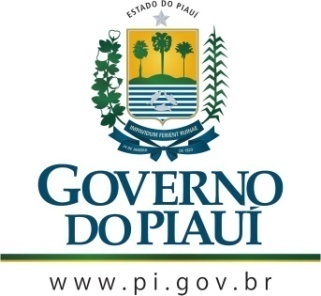 GOVERNO DO ESTADO DO PIAUÍSECRETARIA DE ESTADO DE CULTURA DO PIAUÍ - SECULTCONSELHO ESTADUAL DE CULTURAAta da Sessão Ordinária do dia 21 de novembro de 2019.Horário: 10:00 horasLocal: Auditório Liz Medeiros, Conselho Estadual de Cultura - Piauí.001002003004005006007008009010011012013014015016017018019020021022023024025026027028029030031032033034035036037038039040041042043044045046047048049050051052053054055056057058059060061062063064065066067068069070071072073074075076077078079080081082083084085086087088089090091092093094095096097098099100101102103104105106107108109110111112113114115116117118119120121122123124125126127128129130131132133134135136137138139140141142143144145146147148149150151152153154155156157158159160161162163164165166167168169170171172173174178179180181182183184185186187188189190191192193194195196197198199200201202203204205206207208209210211212213214215216217218219220221222223224225226227228229230231232233234235236237238239240241242243244245246247248249250251252253254255256257258259260Aos vinte e um dias do mês de novembro do ano de dois mil e dezenove, às dez horas, no Auditório Liz Medeiros, do Conselho Estadual de Cultura, com sede na Rua Treze de Maio, 1513, no bairro Vermelha, em Teresina, capital do Estado do Piauí, reuniu-se o Colegiado e a comunidade. Presentes os integrantes da mesa diretora, o presidente Nelson Nery Costa, a vice-presidente, Maria do Rosário Sales, os conselheiros: Cineas das Chagas Santos, Wilson Seraine da Silva Filho, José Itamar Guimarães Silva, Maria Dora de Oliveira Medeiros Lima, Cláudia Simone de Oliveira Andrade, Antônio Vagner Ribeiro Lima e José Gilson Moreira Caland, e os palestrantes Paulo Vasconcellos e Paulo Gutemberg de Carvalho Souza, que foram convidados pelo Conselheiro José Gilson Moreira Caland para apresentarem conteúdo acerca da Ponte Metálica João Luís Ferreira, que completará 80 (oitenta) anos no dia 02 (dois) de dezembro do corrente ano. Verificada a existência de quórum, o presidente do Conselho Estadual de Cultura, Nelson Nery Costa, abriu a sessão, sugerindo uma mudança no formato das sessões - anteriormente, era feita a leitura da ata da sessão anterior em voz alta - e sua sugestão foi para as atas serem disponibilizadas para cada um ler individualmente e na sessão seguinte todos assinarem. Todos concordaram com a mudança. Outro tópico abordado pelo Presidente foi a sobre a função da servidora Soraia Noleto Oliveira Martins, a qual deve ficar à frente dos projetos relacionados à Biblioteca Profª. Auristela Soares Lima. Além disso, comunicou sobre a situação das servidoras Francimar Lima Costa e Luzimar Maria da Silva Ribeiro, das quais ainda espera que se manifestem, pois os ARs foram entregues ao Conselho Estadual de Cultura, confirmando que as duas receberam suas notificações acerca da necessidade de se apresentarem no Conselho Estadual de Cultura até o final deste mês de novembro caso tenham a intenção de continuarem trabalhando no Conselho. Por fim, expôs que no dia anterior estivera com o Secretário do Estado de Cultura e que este prometera a reforma do prédio sede do Conselho Estadual de Cultura e o fornecimento de um sistema de som, de um aparelho de data show e de um computador novo para a Biblioteca Profª. Auristela Soares Lima. Dando continuidade à sessão, o Conselheiro José Gilson Moreira Caland apresentou os palestrantes e passou a palavra para o primeiro – o arquiteto Paulo Vasconcellos. Durante sua fala, o arquiteto tratou do contexto histórico em que se deu inícioao uso da ponte, destacando que a mesma fora idealizada em um momento de grande força do ciclo econômico do algodão e outros que existiam nessa região, mas que, quando foi inaugurada, devido à demora de sua construção, essa economia dos arredores já estava enfraquecida. Paulo Vanconcellos enfatizou que o fato de o trecho ferroviário de Caxias – MA a Cajazeiras (hoje, Timon – MA) ter sido o primeiro, reforça que a transferência da capital do Piauí de Oeiras para Teresina atendia aos interesses do eixo econômico de Campo Maior – PI para Caxias - MA e de Caxias - MA para São Luís - MA. A inauguração da Ponte Metálica em 1938 teve grande impacto na cidade de Teresina – PI. As linhas ferroviárias levaram à divisão de algumas comunidades da Zona Norte da cidade, como costuma acontecer nas cidades em que se introduzem essas linhas férreas. Os trilhos passam a ser uma divisão entre bairros mais centrais e mais periféricos, trazendo o fenômeno da barreira. Recentemente, foram construídos viadutos que fazem a ligação entre essas duas áreas. A Ponte Metálica fora, durante muito tempo, cartão postal da capital piauiense. Entretanto, nos últimos anos, acabou sendo substituída pela Ponte Estaiada João Isidoro França. Elogiou a abordagem deste Conselho em relação à Ponte Metálica, buscando formas de chamar a atenção para a importância da construção em questão. Por fim, comentou sobre a decoração natalina do Riverside Shopping, que representa a Ponte Metálica e a Estação Ferroviária, dentre outros pontos da cidade de Teresina, destacando que não foi fácil tratar desse tema local na decoração natalina, que normalmente obedece aos padrões estrangeiros, mais comumente associados à imagem de Natal. Encerrada a palestra, foi passada a palavra para a Conselheira Cláudia Simone de Oliveira Andrade, que falou da ideia de iluminação da Ponte Metálica no período natalino. Em seguida, a Vice-Presidente Maria do Rosário Sales comentários sobre sua infância, quando passava por esse trecho cortado pela linha ferroviária. Dando continuidade à sessão, deu-se início à palestra do historiador e fotógrafo Paulo Gutemberg de Carvalho Souza. Relatou que despertou o interesse pela ponte em questão como fotógrafo e, principalmente, quando realizou pesquisas para seu livro em homenagem aos 150 anos de Teresina. Sua palestra centrou-se na exposição de fotos em uma apresentação de slides e na explicação das mesmas, indicando o contexto histórico em que foram tiradas e os detalhes relacionados à ponte às épocas dos registros. Destacou que o início da construção da ponte ocorreu em 1923, mas houve uma paralisação nas obras, que só retornaram em 1936, levando à inauguração em 1939, sendo assim, obra do Estado Novo. Acrescentou, ainda, a curiosidade de que os contratos referentes à construção da ponte em questão não existiam mais à época de sua inauguração, pois própria Companhia de Melhoramento do Maranhão já não mais existia. O palestrante também ressaltou que os equipamentos começaram a chegar no início do Governo João Luís Ferreira, no início da década de 1920. Nesse período, a construção das ferrovias seguiu um padrão colonial. A primeira ponte sobre o Rio Parnaíba foi construída na localização que conhecemos porque, à época, Teresina servia de encontro de três correntes colonizatórias – uma vinda de São Luís, uma de Salvador e uma de Recife. Além disso, lembrou que Teresina não fora pensada pela elite local, sendo, na verdade, uma ideia imperial de integração, motivo pelo qual, até hoje, Teresina é chamada de Capital do Meio Norte. Além de fotografias, também apresentou desenhos, trazendo, da mesma forma, comentários sobre o período histórico que representam. Destacou que o Brasil optou pela construção das estradas de ferro como símbolo de progresso e sinal de favor governamental. O segundo império considerava que o Piauí e o Maranhão não precisavam de ferrovias por conta da presença de rios. Entretanto, não foram feitos canais nos rios. O maior impulso para a existência das ferrovias do Nordeste veio da seca. Na época da primeira grande seca, aproximadamente em 1877 ou 1878, começam as obras de estrada de ferro no Ceará. Outro fator que dificultava a construção de ferrovias no Piauí foi o fato de a classe empresarial de Parnaíba não querer ferrovia, mas navegação fluvial e costeira, visando a um comércio direto com o exterior. Isso mudou com a ferrovia Teresina - São Luís. Parnaíba queria monopolizar o comércio da província. Nessa época, havia a provincialização do comércio e uma cidade precisava centralizar isso, sendo o caso do desejo de Parnaíba no Piauí, querendo acabar com a dependência de São Luís. Vale destacar que, à época, Teresina não tinha grande força, mantendo-se dependente tanto de Parnaíba quanto de São Luís. Quando foi finalizada a ligação ferroviária de Teresina a São Luís, no início da década de 1920, Parnaíba começou a perder sua força. Destacou que a estrada de ferro piauiense dependia da maranhense e da cearense, pontuando que, inclusive, a estrada de ferro do Piauí era um apêndice da do Ceará. Mostrou a foto do projeto de 1922 da Ponte Metálica. Esse documento foi todo escrito em francês por engenheiros alemães. Afirmou, ainda, trazendo de volta um assunto tratado na palestra que antecedeu a sua, que a linha de ferro foi a maior intervenção urbanística realizada em Teresina. Com o governo JK e seu plano de 50 anos em 5, as estradas automobilísticas começam a ter mais importância em relação às de ferro. Quanto à escolha do nome da Ponte Metálica, estavam sendo cotados nomes de estrangeiros. Entretanto, por influência de Luís Mendes e Landri Sales, foi feita a opção pelo nome de João Luís Ferreira, que foi engenheiro. Chamou a atenção para a adaptação da ponte, que, há muito tempo, é, simultaneamente, ferroviária e rodoviária e para o fato de passarem muitas bicicletas e pedestres, sendo essa realidade constante desde o início de sua utilização até os dias atuais. Tratou ainda da reforma ocorrida na ponte. Sobre esse tema, foram feitos comentários pelo palestrante anterior, o arquiteto Paulo Vasconcellos. Foi realizado um reforço na década de 1980 efetivamente bancado pelo Ceará e não pelo Piauí, já que o Ceará tinha – e tem – interesse na ponte em virtude do transporte diário de ferro que abastece duas siderúrgicas em Fortaleza que funcionam com matéria-prima vinda de São Luís. O reforço da ponte foi uma necessidade diagnosticada pelo Ceará e a verba teve origem com os deputados do Ceará. À época, era Secretário de Planejamento do Município de Teresina e relata que, quando as obras de reforço começaram, não sabia o motivo daquela intervenção, motivo pelo qual foram atrás de entender e tomaram conhecimento de que a Ponte Metálica estava sendo reforçada para viabilizar um empreendimento cearense, sendo, inclusive, tais obras custeadas por esse estado vizinho. Aproveitou para elogiar o posicionamento do Ceará e criticar a subutilização que o Piauí faz dessa estrutura tão rica. Retomando a palavra, o historiador e fotógrafo Paulo Gutemberg criticou, também, o equívoco de boa parte da população local, ao tratar da ponte como se a importância da mesma fosse apenas paisagística, lamentando-se de que foi deixando de ser o cartão postal da capital piauiense. Isso, porque, apesar do local marginal, até hoje, a Ponte João Luís Ferreira ainda tem uma importância gritante em transporte. O palestrante expôs ainda uma curiosidade histórico-cultural relativa ao período da Copa do Mundo de 1970, o sinal de televisão era muito ruim em Teresina. Por isso, muita gente ia assistir aos jogos em Timon. Por conta disso, os maranhenses colocaram uma faixa com os dizeres “Bem-vindos ao México”. Já em 1980, os piauienses revidaram colocando a faixa “Bem-vindos ao Vaticano”. Ressaltou, também, que, com a pressão econômica agindo sobre a Ponte Metálica, o IPHAN também começou a agir. Felizmente, fez um bom trabalho de tombamento, iniciando esse processo em 1987. O Presidente do Conselho Estadual de Cultura, Nelson Nery Costa, pediu a palavra para fazer um breve comentário, informando que tratou da ideia de iluminação da Ponte Metálica com o Secretário do Estado de Cultura, Fábio Núnez Novo, e que este afirmou que existe um projeto de iluminação definitiva para a referida ponte nos moldes da iluminação que existe na Ponte Estaiada, além de informar que a cor original da Ponte Metálica João Luís Ferreira era vermelho-ferrugem. A essa informação, o arquiteto Paulo Vasconcellos respondeu que, realmente, a cor original dela não era essa cor de alumínio, mas que não sabia afirmar a cor original da construção e que, para isso, seria necessária uma pesquisa bastante detalhada. Devolvida a palavra ao palestrante Paulo Gutemberg, ele chamou a atenção às extensões da Ponte Metálica. Além da Estação Ferroviária, de data mais antiga, há, também o metrô, bem mais recente, que reflete a influência do transporte ferroviário nesta capital. Comentou sobre a ponte de concreto, a segunda ponte de que o governador João Luís Ferreira trata em sua mensagem à Assembleia Legislativa. Apesar de contratada a sua construção anteriormente, as obras somente ocorreram na década de 1970. Destaca que a ligação Fortaleza-São Luís só passa a efetivamente existir depois de feito o trecho Teresina-Crateús. Com o encerramento da exposição do palestrante, foi aberto um espaço para comentários, sendo o primeiro a falar o conselheiro Cineas das Chagas Santos, que comentou sobre o período final de transporte de balsa pelo Rio Parnaíba, que coincidira com a época em que ele chegara à cidade de Teresina. Acrescentou, ainda, que, em relação ao elevado no entorno da Ponte Metálica, fora o primeiro a levantar a voz contra, mas não obteve apoio suficiente para esse posicionamento, visto que Alberto Silva não gostara de ser contrariado. Entretanto, destacou que, curiosamente, a obra em questão ainda está embargada. Ela havia sido embargada por um desembargador em exercício no Tribunal, mas o Alberto Silva conseguiu uma liminar no período do recesso que permitia a obra e, assim, realizou a construção. Encerrando o momento relativo às palestras, o Conselheiro José Gilson Moreira Caland assumiu a palavra e atentou para a gritante importância da Ponte Metálica, que, após as exposições dos palestrantes, revelou-se ainda maior do que este Conselho considerava ao escolher tratar do tema, em virtude da comemoração dos 80 (oitenta) anos da inauguração dessa construção de ferro. Por fim, o Conselheiro reafirmou que está buscando, através da Equatorial Cepisa, a iluminação da Ponte Metálica João Luís Ferreira no período natalino, que coincide com o mês do aniversário da ponte. Em seguida, passou-se a palavra ao Conselheiro Antônio Vagner Ribeiro Lima, que apresentou suas ideias relacionadas à homenagem aos 80 (oitenta) anos que a ponte completa próximo dia 02 (dois). Em sua fala, sugeriu que fossem realizados atos menos visuais e mais significativos, que levassem a uma reflexão acerca da importância da ponte para a nossa cidade. Passada a palavra para a Vice-Presidente Maria do Rosário Sales, ela realizou comentários acerca de sua infância e adolescência na Matinha, bairro que abrigou a construção da Ponte Metálica, e concluiu sua fala afirmando que, mesmo estando pelas redondezas por muito tempo, não imaginava a dimensão da importância e da influência da ponte em questão para a vida da cidade de Teresina, enfatizando a importância do conteúdo trazido pelos palestrantes convidados. Em seguida, o conselheiro Vagner Ribeiro assumiu a palavra novamente e apresentou um discurso bastante prático, enfatizando a limitação quanto a custos financeiros e tempo. Assim, apresentou a sugestão de realização de uma ação de recolhimento do lixo periférico que se amontoa próximo ao rio, pois não teria custos e seria interessante do ponto de vista ecológico. Além disso, também sugeriu o desenvolvimento de uma expedição fotográfica guiada, processo em que fotógrafos vão descobrindo ângulos para a fotografia ao conversar com leigos das comunidades que se encontram nas redondezas. Dando continuidade, o arquiteto Paulo Vasconcellos apresentou sua ideia para o evento a ser realizado pelo Conselho Estadual de Cultura: um encontro no meio da Ponte Metálica de um grupo com origem em Teresina e outro com origem em Timon, combinado à ideia da fotografia guiada, pois assim se contemplaria a maior simbologia da ponte, que é a união entre os estados Piauí e Maranhão. Sugeriu que, sendo escolhida essa opção, seja realizada em um domingo pela manhã, pois envolveria intervenção no trânsito para a realização desse encontro no meio da Ponte Metálica. Além disso, sugeriu a busca por um patrocinador que realizasse um concurso de melhor fotografia de celular tirada nesse evento, gerando, assim, um alcance maior de público. Ofereceu-se, nesse sentido, a tentar esse patrocínio no Riverside Shopping devido à ligação com a decoração natalina desse espaço, que fez a representação da Ponte Metálica, para a realização de um concurso que poderia ser de melhor foto, levando assim a comemoração dos 80 (oitenta) anos da ponte ao público jovem. Finalizando as sugestões de abordagens para comemoração do aniversário da Ponte Metálica, a Conselheira Cláudia Simone lembrou um movimento chamado Pintando Teresina, sugerindo que houvesse um incentivo aos pintores teresinenses para que façam pinturas com a temática de homenagem aos 80 (oitenta) anos da Ponte João Luís Ferreira. Por fim, o palestrante Paulo Gutemberg alertou para o perigo de ações episódicas, isoladas e sugeriu um trabalho com a comunidade, dando a sugestão, inclusive, da produção de um documentário a respeito dessa construção metálica, justificando que é importante mostrar esses conteúdos que aos quais as pessoas, normalmente, não são apresentadas. Nada mais tendo sido tratado, a sessão foi encerrada. Eu, Poliana Sepúlveda Cavalcanti, coordenadora do CEC, na função de secretária desta sessão, lavrei a presente ata que depois de lida e aprovada, será assinada por mim, pelo senhor presidente e conselheiros desta casa.